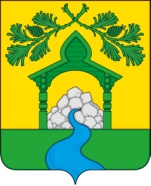 СОВЕТ НАРОДНЫХ ДЕПУТАТОВ ТВЕРДОХЛЕБОВСКОГО СЕЛЬСКОГО ПОСЕЛЕНИЯБОГУЧАРСКОГО МУНИЦИПАЛЬНОГО РАЙОНА ВОРОНЕЖСКОЙ ОБЛАСТИРЕШЕНИЕот «13 » февраля 2017 г. № 102                  с. ТвердохлебовкаО внесении изменений и дополнений в   решение   Совета            народных    депутатов            Твердохлебовского   сельского  поселения   от    11.11.2016 №  77  « Об  установлении  ставок  и сроков   уплаты   земельного налога»В соответствии с Федеральным законом от 06.10.2003 № 131-ФЗ «Об общих принципах организации местного самоуправления в Российской Федерации», Налоговым кодексом Российской Федерации, Уставом Твердохлебовского  сельского поселения Богучарского муниципального района Воронежской области, Совет народных депутатов Твердохлебовского сельского поселения решил:1. Внести в решение  Совета народных депутатов Твердохлебовского сельского поселения от 11.11.2016 № 77 «Об установлении ставок и сроков уплаты земельного налога» дополнить частью 8.1. следующие изменения и дополнения:1.1. пункт 1.4. части 1 изложить в следующей редакции :«1.4. в отношении земельных участков, предназначенных для размещения административных зданий, объектов образования, науки, социального обеспечения, физической культуры и спорта, культуры, искусства.».1.2. часть 1 дополнить пунктом 1.8. следующего содержания:«1.8. 0 % в отношении земельных участков, занятых особо охраняемыми территориями и объектами, городскими лесами, скверами, парками, городскими садами.».1.3. дополнить частью 8.1.  следующего содержания:«8.1. Установить для налогоплательщиков, являющихся членами народной дружины «Дозор» Богучарского муниципального района,  льготу по уплате земельного налога в размере 50 % в отношении земельных участков, предназначенных для ведения личного подсобного хозяйства площадью не более 0,25 га, принадлежащих им на праве собственности.».2. Контроль за исполнением настоящего решения возложить на главу Твердохлебовского сельского поселения Чвикалова В.Н.Глава Твердохлебовского сельского поселения                           В.Н.Чвикалов